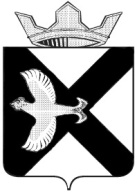 АДМИНИСТРАЦИЯ МУНИЦИПАЛЬНОГО ОБРАЗОВАНИЯПОСЕЛОК БОРОВСКИЙПОСТАНОВЛЕНИЕ15.06.2022г.                                                                                                      № 16рп. БоровскийТюменского муниципального района«Об утверждении административного регламента предоставления муниципальной услуги: «Рассмотрение заявлений о перераспределении земель и (или) земельных участков, заключение соглашений о перераспределении земель и (или) земельных участков» (с изменениями от 11.08.2022 №41, от 13.03.2023 № 13)В соответствии с Земельным кодексом Российской Федерации, Федеральным законом от 27.07.2010 №210-ФЗ «Об организации предоставления государственных и муниципальных услуг», руководствуясь уставом муниципального образования поселок Боровский:1. Утвердить административный регламент предоставления муниципальной услуги: «Рассмотрение заявлений о перераспределении земель и (или) земельных участков, заключение соглашений о перераспределении земель и (или) земельных участков» согласно приложению к настоящему постановлению.2. Обнародовать настоящее постановление посредством размещения на информационных стендах в местах, установленных администрацией муниципального образования поселок Боровский и разместить его на официальном сайте администрации муниципального образования поселок Боровский в информационно-телекоммуникационной сети «Интернет» (далее – сайт МО).3. Установить, что положения регламента об идентификации и аутентификации заявителя (представителя заявителя) с использованием информационных технологий применяются со дня реализации мероприятий, предусмотренных Федеральным законом от 29.12.2020 № 479-ФЗ «О внесении изменений в отдельные законодательные акты Российской Федерации».4. Установить, что положение регламента в части размещения нормативных правовых актов, регулирующих отношения, возникающие в связи с предоставлением муниципальной услуги в федеральной государственной информационной системе «Федеральный реестр государственных и муниципальных услуг (функций)» применяется со дня обеспечения технической возможности реализации вышеуказанного мероприятия.5. Признать утратившим силу постановление Администрации от 17.11.2015 №305 « Об утверждении административного регламента предоставления муниципальной услуги: «Рассмотрение заявлений о перераспределении земель и (или) земельных участков, заключение соглашений о перераспределении земель и (или) земельных участков» (с изменениями от 18.10.2018 №111, 29.07.2019 №65, 23.11.2021 №78).6. Контроль за исполнением настоящего постановления возложить на заместителя главы сельского поселения по строительству, благоустройству, землеустройству, ГО и ЧС.И.о. Главы муниципального образования                                      О.В. СуппесПриложение к постановлению администрациимуниципального образованияпоселок Боровскийот 13.03.2023 №  13                                Административный регламент предоставления муниципальной услуги: «Рассмотрение заявлений о перераспределении земель и (или) земельных участков, заключение соглашений о перераспределении земель и (или) земельных участков»I. ОБЩИЕ ПОЛОЖЕНИЯ1.1. Предмет регулированияНастоящий административный регламент устанавливает порядок и стандарт предоставления муниципальной услуги по рассмотрению заявлений о перераспределении земель и (или) земельных участков (далее - перераспределение земельных участков), находящихся в собственности муниципального образования поселок Боровский, а также земельных участков, государственная собственность на которые не разграничена и полномочия в отношении которых осуществляет администрация муниципального образования поселок Боровский, и земельных участков, находящихся в частной собственности, заключению соглашений о перераспределении земельных участков (далее - муниципальная услуга), разработан в целях повышения качества предоставления и доступности муниципальной услуги, создания комфортных условий для заявителей при предоставлении муниципальной услуги, определения сроков и последовательности действий (административных процедур) администрации муниципального образования муниципального образования поселок Боровский (далее — администрация).1.2. Круг заявителей1.2.1. В качестве заявителей могут выступать граждане, юридические лица, являющиеся собственниками земельных участков, за исключением государственных органов и их территориальных органов, органов государственных внебюджетных фондов и их территориальных органов, органов местного самоуправления (далее - заявитель).1.2.2. От имени заявителя с целью получения муниципальной услуги может выступать иное лицо, имеющее право в соответствии с законодательством Российской Федерации либо в силу наделения его заявителем в порядке, установленном законодательством Российской Федерации, полномочиями выступать от имени заявителя при предоставлении муниципальной услуги (далее - представитель заявителя).1.3. Требование предоставления заявителю (представителю заявителя) муниципальной услуги в соответствии с вариантом предоставления муниципальной услуги1.3.1. Муниципальная услуга должна быть предоставлена заявителю (представителю заявителя) в соответствии с вариантом предоставления муниципальной услуги исходя из установленных в приложении № 3 к административному регламенту признаков заявителя, а также из результата предоставления муниципальной услуги, за предоставлением которого обратился заявитель (представитель заявителя).1.3.2. Вариантами предоставления муниципальной услуги являются:утверждение схемы расположения земельного участка с приложением указанной схемы;подготовка согласия на заключение соглашения о перераспределении земельных участков в соответствии с утвержденным проектом межевания территории;подготовка проекта соглашения о перераспределении земельных участков в соответствии с утвержденным проектом межевания территории;отказ в заключении соглашения о перераспределении земельных участков.II. СТАНДАРТ ПРЕДОСТАВЛЕНИЯ МУНИЦИПАЛЬНОЙ УСЛУГИ2.1. Наименование муниципальной услугиРассмотрение заявлений о перераспределении земель и (или) земельных участков, заключение соглашений о перераспределении земель и (или) земельных участков.2.2. Наименование органа, предоставляющего муниципальную услугу2.2.1. Предоставление муниципальной услуги осуществляется администрацией. Органом администрации, непосредственно предоставляющим услугу, является сектор по благоустройству и землеустройству, ГО и ЧС (далее - отдел).2.2.2. Предоставление муниципальной услуги в части информирования граждан о порядке предоставления муниципальной услуги, приема документов, необходимых для предоставления муниципальной услуги, выдачи результата муниципальной услуги может осуществляться МФЦ в соответствии с заключенным соглашением о взаимодействии между администрацией и МФЦ.2.3. Описание результата предоставления муниципальной услугиРезультатом предоставления муниципальной услуги является:1) решение об утверждении схемы расположения земельного участка с приложением указанной схемы;2) согласие на заключение соглашения о перераспределении земельных участков в соответствии с утвержденным проектом межевания территории;3) подписанный экземпляр проекта соглашения о перераспределении земельных участков в соответствии с утвержденным проектом межевания территории;4) решение об отказе в заключении соглашения о перераспределении земельных участков.2.4. Срок предоставления муниципальной услуги, в том числе с учетом необходимости обращения в организации, участвующие в предоставлении муниципальной услуги, срок приостановления предоставления муниципальной услуги в случае, если возможность приостановления предусмотрена законодательством Российской Федерации или Тюменской области2.4.1. Срок со дня поступления заявления в администрацию по день направления заявителю решения об утверждении схемы расположения земельного участка с приложением указанной схемы, согласия на заключение соглашения о перераспределении земельных участков в соответствии с утвержденным проектом межевания территории, решения об отказе в заключении соглашения о перераспределении земельных участков – в течение 20 календарных дней.2.4.2. Срок со дня представления в администрацию заявителем кадастрового паспорта земельного участка или земельных участков, образуемых в результате перераспределения, по день направления (выдачи) заявителю уведомления об отказе в заключении соглашения о перераспределении земельных участков либо подписанных экземпляров проектов соглашений о перераспределении земельных участков для подписания заявителем – в течение 30 календарных дней.2.4.3. В случае, если схема расположения земельного участка, в соответствии с которой предстоит образовать земельный участок, подлежит согласованию в соответствии со статьей 3.5 Федерального закона от 25.10.2001 №137-ФЗ «О введении в действие Земельного кодекса Российской Федерации», срок, предусмотренный пунктом 2.4.1 настоящего подраздела, может быть продлен, но не более чем до 35 календарных дней со дня поступления заявления о перераспределении земель и (или) земельных участков.2.4.4. Днем поступления в администрацию заявлений, указанных в пунктах 2.4.1 - 2.4.3 настоящего подраздела, является день регистрации заявления в администрации в соответствии с подразделом 2.13 настоящего регламента. 2.5. Нормативные правовые акты, регулирующие отношения, возникающие в связи с предоставлением муниципальной услугиПеречень нормативных правовых актов, регулирующих отношения, возникающие в связи с предоставлением муниципальной услуги (с указанием их реквизитов и источников официального опубликования), размещен на официальном сайте Администрации в сети «Интернет», в электронном региональном реестре муниципальных услуг в соответствии с постановлением Правительства Тюменской области от 30.05.2011 № 173-п «О порядке формирования и ведения электронных региональных реестров государственных и муниципальных услуг (функций) Тюменской области», в федеральной государственной информационной системе «Федеральный реестр государственных и муниципальных услуг (функций).2.6. Исчерпывающий перечень документов, необходимых в соответствии с нормативными правовыми актами для предоставления муниципальной услуги и услуг, которые являются необходимыми и обязательными для предоставления муниципальной услуги, подлежащих представлению заявителем2.6.1. Для предоставления муниципальной услуги устанавливается следующий исчерпывающий перечень документов, определенных федеральными законами и иными нормативными правовыми актами и направляемых по выбору заявителя (представителя заявителя) непосредственно в администрацию посредством почтовой связи на бумажном носителе, в электронной форме посредством федеральной государственной информационной системы «Единый портал государственных и муниципальных услуг» (www.gosuslugi.ru) (далее - Единый портал) или интернет-сайта «Портал услуг Тюменской области» (www.uslugi.admtyumen.ru) в информационно-телекоммуникационной сети «Интернет» (далее - Региональный портал) с использованием «Личного кабинета», путем личного обращения в МФЦ на бумажном носителе.2.6.1.1. Заявление о перераспределении земельных участков по форме, установленной приложением №1 к настоящему регламенту, на бумажном носителе - при личном обращении в МФЦ или путем почтового отправления в администрацию; по форме, размещенной на Едином портале или Региональном портале в форме электронного документа, - при обращении за предоставлением муниципальной услуги в электронной форме с использованием Единого портала или Регионального портала.2.6.1.2. К заявлению о перераспределении земельных участков прилагаются:1) копии правоустанавливающих или правоудостоверяющих документов на земельный участок, принадлежащий заявителю, в случае, если право собственности не зарегистрировано в Едином государственном реестре недвижимости;2) схема расположения земельного участка в случае, если отсутствует проект межевания территории, в границах которой осуществляется перераспределение земельных участков;3) документ, подтверждающий полномочия представителя заявителя, в случае, если с заявлением о предоставлении земельного участка обращается представитель заявителя. 4) заверенный перевод на русский язык документов о государственной регистрации юридического лица в соответствии с законодательством иностранного государства в случае, если заявителем является иностранное юридическое лицо.2.6.2. Общие требования к направлению заявления о предоставлении муниципальной услуги и документам, необходимым для получения муниципальной услуги (далее - заявление и документы): 2.6.2.1. В целях предоставления муниципальной услуги в электронной форме с использованием Единого портала или Регионального портала заявителем (представителем заявителя) заполняется интерактивная электронная форма заявления в карточке муниципальной услуги на Едином портале или Региональном портале с приложением электронных образов документов и (или) указанием сведений из документов.При подаче заявления в электронной форме заявление и документы подписываются электронной подписью в соответствии с требованиями постановления Правительства Российской Федерации от 25.06.2012 № 634 «О видах электронной подписи, использование которых допускается при обращении за получением государственных и муниципальных услуг».2.6.2.2. Документы, прилагаемые заявителем (представителем заявителя) к заявлению, представляемые в электронной форме, направляются в следующих форматах:а) xml - для документов, в отношении которых утверждены формы и требования по формированию электронных документов в виде файлов в формате xml;б) doc, docx, odt - для документов с текстовым содержанием, не включающим формулы (за исключением документов, указанных в подпункте «в» настоящего пункта);в) xls, xlsx, ods - для документов, содержащих расчеты;г) pdf, jpg, jpeg, png, bmp, tiff - для документов с текстовым содержанием, в том числе включающих формулы и (или) графические изображения (за исключением документов, указанных в подпункте «в» настоящего пункта), а также документов с графическим содержанием;д) zip, rar – для сжатых документов в один файл;е) sig – для открепленной усиленной квалифицированной электронной подписи. В случае если оригиналы документов, прилагаемых к заявлению, выданы и подписаны уполномоченным органом на бумажном носителе, допускается формирование таких документов, представляемых в электронной форме, путем сканирования непосредственно с оригинала документа (использование копий не допускается), которое осуществляется с сохранением ориентации оригинала документа в разрешении 300 - 500 dpi (масштаб 1:1) и всех аутентичных признаков подлинности (графической подписи лица, печати, углового штампа бланка), с использованием следующих режимов:«черно-белый» (при отсутствии в документе графических изображений и (или) цветного текста);«оттенки серого» (при наличии в документе графических изображений, отличных от цветного графического изображения);«цветной» или «режим полной цветопередачи» (при наличии в документе цветных графических изображений либо цветного текста).Количество файлов должно соответствовать количеству документов, каждый из которых содержит текстовую и (или) графическую информацию.Документы, прилагаемые заявителем (представителем заявителя) к заявлению, представляемые в электронной форме, должны обеспечивать:возможность идентифицировать документ и количество листов в документе;возможность поиска по текстовому содержанию документа и возможность копирования текста (за исключением случаев, когда текст является частью графического изображения);содержать оглавление, соответствующее их смыслу и содержанию (для документов, содержащих структурированные по частям, главам, разделам (подразделам) данные) и закладки, обеспечивающие переходы по оглавлению и (или) к содержащимся в тексте рисункам и таблицам.Документы, подлежащие представлению в форматах xls, xlsx или ods, формируются в виде отдельного документа, представляемого в электронной форме.2.6.2.3. При подаче заявления посредством почтового отправления верность копий направляемых заявителем (представителем заявителя) документов должна быть засвидетельствована в нотариальном порядке.2.6.2.4. При подаче заявления посредством личного приема предоставляется оригинал документа, удостоверяющего личность заявителя, который подлежит возврату заявителю после удостоверения его личности. В случае если заявление подается представителем заявителя посредством личного приема, предоставляются оригиналы документа, удостоверяющего его личность, а также документа, подтверждающего полномочия представителя заявителя, которые подлежат возврату представителю заявителя после удостоверения его личности и полномочий. Предоставление документа, удостоверяющего личность заявителя (представителя заявителя), не является обязательным в случае установления личности заявителя (представителя заявителя) посредством идентификации и аутентификации с использованием информационных технологий, предусмотренных частью 18 статьи 14.1 Федерального закона от 27.07.2006 № 149-ФЗ «Об информации, информационных технологиях и о защите информации».Предоставление документа, подтверждающего полномочия представителя заявителя (если заявление подается представителем заявителя) не является обязательным в случаях когда от имени юридического лица действует лицо, имеющее право действовать без доверенности, и в случаях, когда законный представитель физического лица действует на основании свидетельства о рождении, выданного органами записи актов гражданского состояния Российской Федерации, или документов, выданных органами опеки и попечительства в соответствии с законодательством Российской Федерации.2.7. Исчерпывающий перечень документов, необходимых в соответствии с нормативными правовыми актами для предоставления муниципальной услуги, которые находятся в распоряжении государственных органов, органов местного самоуправления и иных органов, участвующих в предоставлении муниципальных услуг, и которые заявитель вправе представить2.7.1. Документы, сведения (информация), которые могут быть представлены заявителем (представителем заявителя) по желанию или запрашиваются в порядке межведомственного информационного взаимодействия в случае их непредставления заявителем (представителем заявителя) путем направления отделом следующих запросов:2.7.1.1. В Федеральную налоговую службу о предоставлении:1) сведений из Единого государственного реестра индивидуальных предпринимателей, Единого государственного реестра юридических лиц;2) сведений о государственной регистрации актов о рождении (в случае подачи заявления представителем заявителя, действующего на основании свидетельства о рождении ребенка, выданного органами записи актов гражданского состояния Российской Федерации).2.7.1.2. В Федеральную службу государственной регистрации, кадастра и картографии о предоставлении:сведений из Единого государственного реестра недвижимости.2.7.1.3. В органы опеки и попечительства о предоставлении:сведений из приказа (постановления) об установлении опеки (попечительства) (в случае подачи заявления представителем заявителя, действующего на основании приказа (постановления) об установлении опеки (попечительства), принятого органами опеки и попечительства в соответствии с законодательством Российской Федерации);2.7.1.4. В Управление Министерства внутренних дел России по Тюменской области о предоставлении:сведений о действительности (недействительности) паспорта гражданина Российской Федерации, удостоверяющего личность заявителя (представителя заявителя).2.7.2. Документы, указанные в пункте 2.7.1 настоящего подраздела, заявитель (представитель заявителя) вправе представить по собственной инициативе при обращении за предоставлением муниципальной услуги.2.8. Исчерпывающий перечень оснований для возврата заявления о предоставлении муниципальной услуги, для отказа в приеме документов, необходимых для предоставления муниципальной услуги2.8.1. Основаниями для возврата заявления, необходимого для предоставления муниципальной услуги, являются:1) несоответствие заявления требованиям (не указаны в заявлении необходимые сведения, определенные в приложении №1 к настоящему регламенту);2) заявление подано в иной уполномоченный орган;3) к заявлению не приложены документы, указанные в подпункте 2.6.1.2 пункта 2.6.1 подраздела 2.6 настоящего регламента.2.8.2. Основаниями для отказа в приеме документов, необходимых для предоставления муниципальной услуги, являются:а) представленные документы утратили силу на день обращения за получением услуги (документ, удостоверяющий личность; документ, удостоверяющий полномочия представителя заявителя, в случае обращения за получением услуги указанным лицом);б) представленные документы содержат подчистки и исправления текста;в) представленные в электронной форме документы содержат повреждения, наличие которых не позволяет в полном объеме получить информацию и сведения, содержащиеся в документах;г) заявление, документы представлены в электронной форме с нарушением требований, установленных подпунктами 2.6.2.1, 2.6.2.2 пункта 2.6.2 подраздела 2.6 настоящего регламента;д) выявлено несоблюдение установленных статьей 11 Федерального закона от 06.04.2011 № 63-ФЗ «Об электронной подписи» (далее - Федеральный закон № 63-ФЗ) условий признания квалифицированной электронной подписи действительной в документах, представленных в электронной форме.2.9. Исчерпывающий перечень оснований для приостановления или отказа в предоставлении муниципальной услуги2.9.1. Основаниями для отказа в предоставлении муниципальной услуги являются:1) заявление о перераспределении земельных участков подано в случаях, не предусмотренных пунктом 1 статьи 39.28 Земельного кодекса Российской Федерации;2) не представлено в письменной форме согласие лиц, указанных в пункте 4 статьи 11.2 Земельного кодекса Российской Федерации, если земельные участки, которые предлагается перераспределить, обременены правами указанных лиц;3) на земельном участке, на который возникает право частной собственности, в результате перераспределения земельного участка, находящегося в частной собственности, и земель и (или) земельных участков, находящихся в государственной или муниципальной собственности, будут расположены здание, сооружение, объект незавершенного строительства, находящиеся в государственной или муниципальной собственности, в собственности других граждан или юридических лиц, за исключением сооружения (в том числе сооружения, строительство которого не завершено), размещение которого допускается на основании сервитута, публичного сервитута, или объекта, размещенного в соответствии с пунктом 3 статьи 39.36 Земельного кодекса Российской Федерации;4) проектом межевания территории или схемой расположения земельного участка предусматривается перераспределение земельного участка, находящегося в частной собственности, и земель и (или) земельных участков, находящихся в государственной или муниципальной собственности и изъятых из оборота или ограниченных в обороте, за исключением случаев, если такое перераспределение осуществляется в соответствии с проектом межевания территории с земельными участками, указанными в подпункте 7 пункта 5 статьи 27 Земельного кодекса Российской Федерации;5) образование земельного участка или земельных участков предусматривается путем перераспределения земельного участка, находящегося в частной собственности, и земель и (или) земельного участка, находящихся в муниципальной собственности и зарезервированных для муниципальных нужд;6) проектом межевания территории или схемой расположения земельного участка предусматривается перераспределение земельного участка, находящегося в частной собственности, и земельного участка, находящегося в государственной или муниципальной собственности и являющегося предметом аукциона, извещение о проведении которого размещено в соответствии с пунктом 19 статьи 39.11 Земельного кодекса Российской Федерации, либо в отношении такого земельного участка принято решение о предварительном согласовании его предоставления, срок действия которого не истек;7) образование земельного участка или земельных участков предусматривается путем перераспределения земельного участка, находящегося в частной собственности, и земель и (или) земельных участков, которые находятся в государственной или муниципальной собственности и в отношении которых подано заявление о предварительном согласовании предоставления земельного участка или заявление о предоставлении земельного участка и не принято решение об отказе в этом предварительном согласовании или этом предоставлении;8) в результате перераспределения земельных участков площадь земельного участка, на который возникает право частной собственности, будет превышать установленные предельные максимальные размеры земельных участков;9) образование земельного участка или земельных участков предусматривается путем перераспределения земельного участка, находящегося в частной собственности, и земель, из которых возможно образовать самостоятельный земельный участок без нарушения требований, предусмотренных статьей 11.9 Земельного кодекса Российской Федерации, за исключением случаев перераспределения земельных участков в соответствии с подпунктами 1 и 4 пункта 1 статьи 39.28 Земельного кодекса Российской Федерации;10) границы земельного участка, находящегося в частной собственности, подлежат уточнению в соответствии с Федеральным законом «О государственной регистрации недвижимости»;11) имеются основания для отказа в утверждении схемы расположения земельного участка, предусмотренные пунктом 16 статьи 11.10 Земельного кодекса Российской Федерации;12) приложенная к заявлению о перераспределении земельных участков схема расположения земельного участка разработана с нарушением требований к образуемым земельным участкам или не соответствует утвержденным проекту планировки территории, землеустроительной документации, положению об особо охраняемой природной территории;13) земельный участок, образование которого предусмотрено схемой расположения земельного участка, расположен в границах территории, в отношении которой утвержден проект межевания территории;14) площадь земельного участка, на который возникает право частной собственности, превышает площадь такого земельного участка, указанную в схеме расположения земельного участка или проекте межевания территории в соответствии с которыми такой земельных участок был образован более чем на десять процентов.2.9.2. В отказе в предоставлении муниципальной услуги должны быть приведены все основания для такого отказа.2.9.3. Непредставление (несвоевременное представление) органом или организацией по межведомственному запросу документов и информации, указанных в подразделе 2.7 настоящего регламента, в администрацию не может являться основанием для отказа в предоставлении заявителю (представителю заявителя) муниципальной услуги.2.9.4. Основания для приостановления предоставления муниципальной услуги отсутствуют.2.10. Способы, размер и основания взимания государственной пошлины или иной платы, взимаемой за предоставление муниципальной услугиПредоставление муниципальной услуги осуществляется бесплатно - без взимания государственной пошлины или иной платы.2.11. Перечень услуг, которые являются необходимыми и обязательными для предоставления муниципальной услуги, и способы, размер и основания взимания платы за предоставление услуг, которые являются необходимыми и обязательными для предоставления муниципальной услугиУслуги, которые являются необходимыми и обязательными для предоставления муниципальной услуги, отсутствуют.В связи с отсутствием услуг, которые являются необходимыми и обязательными для предоставления муниципальной услуги, взимание платы за предоставление таких услуг не предусмотрено.2.12. Максимальный срок ожидания в очереди при подаче заявления о предоставлении муниципальной услуги, услуги, предоставляемой организацией, участвующей в предоставлении муниципальной услуги, и при получении результата предоставления таких услугВремя ожидания в очереди при подаче заявления и документов, необходимых для предоставления муниципальной услуги, а также при получении результата муниципальной услуги не должно превышать 15 минут.2.13. Срок регистрации заявления о предоставлении муниципальной услуги и услуги, предоставляемой организацией, участвующей в предоставлении муниципальной услуги2.13.1. Регистрация заявления о предоставлении муниципальной услуги при личном обращении заявителя (представителя заявителя) в МФЦ не должна превышать 15 минут.2.13.2. При поступлении заявления в администрацию из МФЦ, посредством почтового отправления, в электронной форме в рабочие дни в пределах графика работы администрации регистрация заявления осуществляется в день его поступления, в выходные или праздничные дни, а также вне графика работы – в первый рабочий день, следующий за днем его поступления.2.14. Требования к помещениям, в которых предоставляются муниципальная услуга, услуга, предоставляемая организацией, участвующей в предоставлении муниципальной услуги, к месту ожидания и приема заявителей, размещению и оформлению визуальной, текстовой и мультимедийной информации о порядке предоставления таких услуг, в том числе к обеспечению доступности для инвалидов указанных объектов в соответствии с законодательством Российской Федерации о социальной защите инвалидовТребования к помещениям МФЦ, в которых предоставляется муниципальная услуга, залам ожидания, местам для заполнения заявлений, информационным стендам с образцами их заполнения и перечнем документов, необходимых для предоставления муниципальной услуги, установлены Правилами организации деятельности многофункциональных центров предоставления государственных и муниципальных услуг, утвержденными Постановлением Правительства Российской Федерации от 22.12.2012 № 1376.2.15. Показатели доступности и качества муниципальной услуги2.15.1. Показателями доступности муниципальной услуги являются:1) наличие полной, достоверной и доступной для заявителя (представителя заявителя) информации о предоставлении муниципальной услуги, способах, порядке и условиях ее получения, в том числе с использованием информационно-телекоммуникационных технологий;2) наличие помещений, оборудования и оснащения, отвечающих требованиям настоящего регламента;3) соблюдение режима работы администрации и МФЦ при предоставлении муниципальной услуги;4) возможность получения информации о ходе предоставления муниципальной услуги, в том числе с использованием информационно-коммуникационных технологий.2.15.2. Показателями качества муниципальной услуги являются:1) соблюдение сроков и последовательности административных процедур, установленных настоящим регламентом;2) отсутствие обоснованных жалоб на действия (бездействие) и решения сотрудников администрации и МФЦ, участвующих в предоставлении муниципальной услуги;3) количество взаимодействий заявителя (представителя заявителя) с сотрудниками администрации и МФЦ при предоставлении муниципальной услуги и их продолжительность.2.16. Иные требования, в том числе учитывающие особенности предоставления муниципальной услуги в многофункциональных центрах предоставления государственных и муниципальных услуг, особенности предоставления муниципальной услуги по экстерриториальному принципу (в случае, если муниципальная услуга предоставляется по экстерриториальному принципу) и особенности предоставления муниципальной услуги в электронной форме2.16.1. При предоставлении муниципальной услуги в электронной форме заявитель (представитель заявителя) вправе:1) получить информацию о порядке и сроках предоставления муниципальной услуги, размещенную на Едином портале или Региональном портале;2) осуществить предварительную запись на личный прием в МФЦ через официальный сайт МФЦ в информационно-телекоммуникационной сети «Интернет» (www.mfcto.ru), в том числе с использованием мобильного приложения;3) подать заявление в электронной форме с использованием «Личного кабинета» Единого портала или Регионального портала посредством заполнения электронной формы заявления;4) получить сведения о ходе выполнения заявления, поданного в электронной форме;5) получить результат предоставления муниципальной услуги в форме электронного документа;6) подать жалобу на решение и действие (бездействие) должностного лица либо муниципального служащего администрации посредством сайта Администрации в порядке досудебного (внесудебного) обжалования решений и действий (бездействия) органа (организации), должностного лица органа (организации) либо муниципального служащего.2.16.2. Заявителю независимо от способа подачи заявления в личный кабинет на Едином портале направляются сведения о ходе предоставления муниципальной услуги, а также результаты предоставления муниципальной услуги в соответствии с постановлением Правительства Российской Федерации от 01.03.2022 № 277 «О направлении в личный кабинет заявителя в федеральной государственной информационной системе «Единый портал государственных и муниципальных услуг (функций)» сведений о ходе выполнения запроса о предоставлении государственной или муниципальной услуги, заявления о предоставлении услуги, указанной в части 3 статьи 1 Федерального закона «Об организации предоставления государственных и муниципальных услуг», а также результатов предоставления государственной или муниципальной услуги, результатов предоставления услуги, указанной в части 3 статьи 1 Федерального закона «Об организации предоставления государственных и муниципальных услуг».2.16.3. Иных требований, в том числе учитывающих особенности предоставления муниципальной услуги в МФЦ, не предусмотрено.III. СОСТАВ, ПОСЛЕДОВАТЕЛЬНОСТЬ И СРОКИ ВЫПОЛНЕНИЯ АДМИНИСТРАТИВНЫХ ПРОЦЕДУР, ТРЕБОВАНИЯ К ПОРЯДКУ ИХ ВЫПОЛНЕНИЯ, В ТОМ ЧИСЛЕ ОСОБЕННОСТИ ВЫПОЛНЕНИЯ АДМИНИСТРАТИВНЫХ ПРОЦЕДУР В ЭЛЕКТРОННОЙ ФОРМЕ, А ТАКЖЕ ОСОБЕННОСТИ ВЫПОЛНЕНИЯ АДМИНИСТРАТИВНЫХ ПРОЦЕДУР В МФЦ3.1. Перечень и особенности исполнения административных процедур3.1.1. Предоставление муниципальной услуги включает в себя следующие административные процедуры:1) прием и регистрация заявления и документов, необходимых для предоставления муниципальной услуги; 2) рассмотрение зарегистрированного заявления, подготовка документов, необходимых для образования земельных участков в результате перераспределения земель и (или) земельного участка, находящегося в муниципальной собственности, а также земельных участков, государственная собственность на которые не разграничена, и земельного участка, находящегося в частной собственности;3) подготовка соглашения о перераспределении земельных участков после представления кадастрового паспорта земельного участка или земельных участков, образуемых в результате перераспределения и направление (выдача) его заявителю;4) исправление допущенных опечаток и ошибок в выданных в результате предоставления муниципальной услуги документах.Доступ заявителей (представителей заявителей) к сведениям о муниципальной услуге, возможность получения сведений о ходе рассмотрения заявления, взаимодействие органа, предоставляющего муниципальную услугу, с организациями, участвующими в предоставлении муниципальной услуги, обеспечиваются посредством Единого портала, Регионального портала.Получение заявителем (представителем заявителя) результата предоставления муниципальной услуги (по выбору заявителя (представителя заявителя), иные действия, необходимые для предоставления муниципальной услуги в электронной форме, обеспечиваются посредством Единого портала, Регионального портала.3.1.2. Особенности выполнения отдельных административных процедур в МФЦ:3.1.2.1. При предоставлении муниципальной услуги в МФЦ заявитель (представитель заявителя) вправе:1) получать информацию о порядке предоставления муниципальной услуги в МФЦ, о ходе рассмотрения заявления (в части процедур, выполняемых в МФЦ, а также процедур, выполняемых администрацией, информация о ходе выполнения которых передается в МФЦ), по иным вопросам, связанным с предоставлением муниципальной услуги, а также имеет право на консультирование о порядке предоставления муниципальной услуги в МФЦ;2) осуществить предварительную запись на прием в МФЦ для подачи документов и для получения результата муниципальной услуги, в том числе в случае подачи заявления в электронном виде и если заявитель (представитель заявителя) выбрал способ получения результата муниципальной услуги в МФЦ. Запись на прием в МФЦ осуществляется через официальный сайт МФЦ в информационно-телекоммуникационной сети «Интернет» (www.mfcto.ru).3.1.2.2. Административные процедуры, предусмотренные подпунктом 3.1.2.1 настоящего подраздела, выполняются в соответствии с Правилами организации деятельности многофункциональных центров предоставления государственных и муниципальных услуг, утвержденными постановлением Правительства Российской Федерации от 22.12.2012 №1376, Стандартами обслуживания заявителей в Государственном автономном учреждении Тюменской области «Многофункциональный центр предоставления государственных и муниципальных услуг в Тюменской области», утвержденными постановлением Правительства Тюменской области от 08.12.2017 №610-п.3.1.3. Особенности предоставления муниципальной услуги в электронной форме:3.1.3.1. Формирование заявления осуществляется посредством заполнения электронной формы заявления на Едином портале или Региональном портале без необходимости дополнительной подачи заявления в какой-либо иной форме.3.1.3.2. Форматно-логическая проверка сформированного заявления осуществляется после заполнения заявителем (представителем заявителя) каждого из полей электронной формы заявления. При выявлении некорректно заполненного поля электронной формы заявления заявитель (представитель заявителя) уведомляется о характере выявленной ошибки и порядке ее устранения посредством информационного сообщения непосредственно в электронной форме заявления.3.1.3.3. При формировании заявления заявителю (представителя заявителя) обеспечивается:а) возможность копирования и сохранения заявления и иных документов;б) возможность печати на бумажном носителе копии электронной формы заявления;в) сохранение ранее введенных в электронную форму заявления значений в любой момент по желанию заявителя (представителя заявителя), в том числе при возникновении ошибок ввода и возврате для повторного ввода значений в электронную форму заявления;г) заполнение полей электронной формы заявления до начала ввода сведений заявителем (представителем заявителя) с использованием сведений, размещенных в Единой системе идентификации и аутентификации (далее - ЕСИА), и сведений, опубликованных на Едином портале, Региональном портале, в части, касающейся сведений, отсутствующих в ЕСИА;д) возможность вернуться на любой из этапов заполнения электронной формы заявления без потери ранее введенной информации;е) возможность доступа заявителя (представителя заявителя) на Едином портале, Региональном портале к ранее поданным им заявлениям в течение не менее одного года, а также частично сформированных заявлений – в течение не менее 3 месяцев.3.1.3.4. Сформированное и подписанное заявление и иные документы направляются в администрацию посредством Единого портала или Регионального портала.3.1.3.5. Заявление становится доступным для сотрудника отдела, ответственного за прием и регистрацию заявления, в государственной информационной системе, используемой администрацией для предоставления услуги.Сотрудник отдела:- рассматривает поступившие заявления и документы;- производит действия в соответствии с пунктом 3.2.3 настоящего регламента.3.1.3.6. Заявителю (представителю заявителя) в качестве результата предоставления муниципальной услуги обеспечивается возможность получения документа: в форме электронного документа, подписанного усиленной квалифицированной электронной подписью, направленного заявителю (представителю заявителя) в личный кабинет на Едином портале, Региональном портале;в виде бумажного документа, подтверждающего содержание электронного документа, который заявитель (представитель заявителя) получает при личном обращении в МФЦ.3.1.3.7. Получение информации о ходе рассмотрения заявления и о результате предоставления муниципальной услуги производится в личном кабинете на Едином портале, Региональном портале при условии авторизации. Заявитель (представитель заявителя) имеет возможность просматривать статус заявления, а также информацию о дальнейших действиях в личном кабинете по собственной инициативе, в любое время.3.1.3.8. При предоставлении муниципальной услуги в электронной форме заявителю (представителю заявителя) направляется:а) уведомление о приеме и регистрации заявления и документов, содержащее сведения о факте приема заявления и документов и начале процедуры предоставления муниципальной услуги, а также сведения о дате и времени окончания предоставления муниципальной услуги либо мотивированный отказ в приеме документов;б) уведомление о результатах рассмотрения документов, содержащее сведения о принятии положительного решения о предоставлении муниципальной услуги и возможности получить результат предоставления муниципальной услуги либо мотивированный отказ в предоставлении муниципальной услуги.3.2. Прием и регистрация заявления и документов, необходимых для предоставления муниципальной услуги3.2.1. Основанием для начала административной процедуры является личное обращение заявителя (представителя заявителя) в МФЦ с заявлением и приложенными к нему документами, установленными подразделом 2.6 настоящего регламента (далее - документы), или поступление заявления и документов в администрацию в электронном виде с использованием Единого портала или Регионального портала, посредством почтового отправления.3.2.2. В ходе личного приема заявителя (представителя заявителя) сотрудник МФЦ:1) устанавливает личность заявителя (представителя заявителя) способами, предусмотренными Федеральным законом от 27.07.2010 № 210-ФЗ «Об организации предоставления государственных и муниципальных услуг» (в случае обращения представителя заявителя устанавливает наличие у него полномочий путем проверки документа, подтверждающего полномочия представителя);2) информирует заявителя (представителя заявителя) о порядке и сроках предоставления муниципальной услуги;3) обеспечивает заполнение заявления, после этого предлагает заявителю (представителю заявителя) убедиться в правильности внесенных в заявление данных и подписать заявление или обеспечивает прием такого заявления в случае, если заявитель (представитель заявителя) самостоятельно оформил заявление. Проверяет наличие документов, которые в силу подраздела 2.6 настоящего регламента заявитель (представитель заявителя) должен предоставить самостоятельно;4) обеспечивает изготовление копий с представленных заявителем (представителем заявителя) оригиналов документов, предусмотренных пунктами 2-7, 9, 17, 18 части 6 статьи 7 Федерального закона от 27.07.2010 № 210-ФЗ «Об организации предоставления государственных и муниципальных услуг». Выполняет на таких копиях надпись об их соответствии оригиналам, заверяет своей подписью с указанием фамилии и инициалов, должности и даты заверения;5) обеспечивает регистрацию заявления в журнале входящей документации, а также выдачу заявителю (представителю заявителя) под личную подпись расписки о приеме заявления и документов.3.2.3. При поступлении в администрацию заявления и документов в электронной форме, посредством почтового отправления или из МФЦ, сотрудник отдела в срок, установленный подразделом 2.13 регламента для регистрации заявления, проверяет наличие (отсутствие) указанных в пункте 2.8.2 подраздела 2.8 регламента оснований для отказа в их приеме.При отсутствии указанных в пункте 2.8.2 подраздела 2.8 регламента оснований для отказа в приеме заявления и документов сотрудник отдела в срок, установленный подразделом 2.13 регламента, обеспечивает регистрацию заявления в журнале входящей документации .При наличии указанных в пункте 2.8.2 подраздела 2.8 регламента оснований для отказа в приеме заявления и документов сотрудник отдела в срок, установленный подразделом 2.13 регламента для регистрации заявления, готовит уведомление об отказе в приеме заявления и документов с указанием оснований такого отказа и направляет его заявителю (представителю заявителя) способом, выбранным в заявлении для получения результата предоставления муниципальной услуги, с учетом положений постановления Правительства Российской Федерации от 25.08.2012 № 852 «Об утверждении Правил использования усиленной квалифицированной электронной подписи при обращении за получением государственных и муниципальных услуг и о внесении изменения в Правила разработки и утверждения административных регламентов предоставления государственных услуг» о направлении уведомления об отказе в приеме заявления и документов, направленных в электронной форме и подписанных усиленной квалифицированной электронной подписью.3.2.4. Сотрудник отдела в день поступления к нему зарегистрированного заявления осуществляет проверку заявления и документов, прилагаемых к нему в обязательном порядке, на предмет наличия оснований для возврата заявления, указанных пункте 2.8.1 подраздела 2.8 настоящего регламента.При отсутствии оснований для возврата заявления, указанных пункте 2.8.1 подраздела 2.8 настоящего регламента, сотрудник отдела осуществляет дальнейшее рассмотрение зарегистрированного заявления.При выявлении одного или нескольких оснований для возврата заявления, указанных в пункте 2.8.1 подраздела 2.8 настоящего регламента, сотрудник отдела в течение 1 рабочего дня со дня, следующего за днем поступления зарегистрированного заявления, осуществляет подготовку проекта уведомления о возврате заявления заявителю (представителю заявителя), в котором указываются причины возврата такого заявления, и передает его на утверждение (подписание) главе муниципального образования. Проект уведомления о возврате заявления заявителю (представителю заявителя) подлежит утверждению (подписанию) главой муниципального образования в течение 1 рабочего дня со дня его поступления к главе муниципального образования. Общий срок возврата заявления заявителю (представителю заявителя) составляет не более 10 календарных дней со дня поступления заявления о перераспределении земельного участка.3.3. Рассмотрение зарегистрированного заявления, подготовка документов, необходимых для образования земельных участков в результате перераспределения земель и (или) земельного участка, находящегося в муниципальной собственности, а также земельных участков, государственная собственность на которые не разграничена, и земельного участка, находящегося в частной собственности3.3.1. Основанием для начала настоящей административной процедуры является окончание административной процедуры по регистрации заявления и документов, прилагаемых к нему в обязательном порядке, предусмотренной подразделом 3.2 настоящего регламента (при отсутствии оснований для возврата заявления, указанных в пункте 2.8.1 подраздела 2.8 настоящего регламента).3.3.2. При непредставлении документов, указанных в пункте 2.7.1 подраздела 2.7 настоящего регламента, заявителем (представителем заявителя) самостоятельно, сотрудник отдела не позднее 2 рабочих дней, следующих за днем поступления заявления и документов, осуществляет подготовку и направление межведомственных запросов по системе межведомственного электронного взаимодействия Тюменской области либо посредством внутриведомственного взаимодействия со структурными подразделениями администрации в органы и организации, указанные в пункте 2.7.1 подраздела 2.7 настоящего регламента. При предоставлении заявителем (представителем заявителя) самостоятельно документов, указанных в пункте 2.7.1 подраздела 2.7 настоящего регламента, межведомственное электронное взаимодействие не проводится.3.3.3. Сотрудник отдела в течение 3 календарных дней со дня поступления в администрацию запрашиваемой информации (документов) с использованием системы межведомственного информационного взаимодействия или со дня регистрации заявления и документов в случае предоставления документов, указанных в пункте 2.7.1 подраздела 2.7 настоящего регламента заявителем (представителем заявителя) самостоятельно, осуществляет проверку заявления, документов и полученных в ходе межведомственного электронного взаимодействия документов (сведений) на предмет наличия оснований для отказа в предоставлении муниципальной услуги, установленных пунктом 2.9.1 подраздела 2.9 настоящего регламента.3.3.4. При наличии оснований для отказа в предоставлении муниципальной услуги, указанных в пункте 2.9.1 подраздела 2.9 настоящего регламента, сотрудник отдела в течение 2 рабочих дней со дня их выявления:1)осуществляет подготовку проекта решения об отказе в заключении соглашения о перераспределении земельных участков. Отказ в заключении соглашения о перераспределении земельных участков должен быть мотивированным с указанием (описанием) конкретных оснований отказа из установленных в пункте 2.9.1 подраздела 2.9 настоящего регламента, а также положения заявления или документа, в отношении которых выявлены такие основания;2) передает подготовленный проект решения об отказе в заключении соглашения о перераспределении земельных участков на утверждение (подписание) главе муниципального образования, который подлежит утверждению (подписанию) в течение 2 рабочих дней со дня их поступления к главе муниципального образования.Сотрудник отдела в течение 1 рабочего дня, следующего за днем утверждения (подписания) главой муниципального образования решения об отказе в заключении соглашения о перераспределении земельных участков, в зависимости от указанного в заявлении способа получения результата муниципальной услуги обеспечивает его направление заявителю (представителю заявителя).3.3.5. При отсутствии оснований для отказа в предоставлении муниципальной услуги, указанных в пункте 2.9.1 подраздела 2.9 настоящего регламента, в случае если перераспределение земель и (или) земельных участков, находящихся в муниципальной собственности, и земельных участков, находящихся в частной собственности, осуществляется в соответствии с утвержденным проектом межевания территории, сотрудник отдела в течение 2 рабочих дней со дня выявления их отсутствия:1) осуществляет подготовку проекта согласия на заключение соглашения о перераспределении земельных участков в соответствии с утвержденным проектом межевания территории;2) передает подготовленный проект согласия на заключение соглашения о перераспределении земельных участков в соответствии с утвержденным проектом межевания территории на утверждение (подписание) главе муниципального образования, который подлежит утверждению (подписанию) в течение 2 рабочих дней со дня их поступления к главе муниципального образования.Сотрудник отдела в течение 1 рабочего дня, следующего за днем утверждения (подписания) главой муниципального образования соглашения об установлении сервитута, в зависимости от указанного в заявлении способа получения результата муниципальной услуги обеспечивает его направление заявителю (представителю заявителя).3.3.6. При отсутствии оснований для отказа в предоставлении муниципальной услуги, указанных в пункте 2.9.1 подраздела 2.9 настоящего регламента, в случае если перераспределение земель и (или) земельных участков, находящихся в муниципальной собственности, и земельных участков, находящихся в частной собственности, осуществляется в соответствии со схемой расположения земельного участка, сотрудник отдела в течение 2 рабочих дней со дня выявления их отсутствия:1)  осуществляет подготовку проекта решения об утверждении подготовленной заявителем (представителем заявителя) схемы расположения земельного участка;2) передает подготовленный проект решения об утверждении подготовленной заявителем (представителем заявителя) схемы расположения земельного участка на утверждение (подписание) главе муниципального образования, который подлежит утверждению (подписанию) в течение 2 рабочих дней со дня их поступления к главе муниципального образования.Сотрудник отдела в течение 1 рабочего дня, следующего за днем утверждения (подписания) главой муниципального образования решения об утверждении подготовленной заявителем (представителем заявителя) схемы расположения земельного участка, в зависимости от указанного в заявлении способа получения результата муниципальной услуги обеспечивает его направление заявителю (представителю заявителя).3.4. Подготовка соглашения о перераспределении земельных участков после представления кадастрового паспорта земельного участка или земельных участков, образуемых в результате перераспределения и направление (выдача) его заявителю3.4.1. Основанием для начала исполнения настоящей административной процедуры является окончание административной процедуры по приему и регистрации кадастрового паспорта земельного участка или земельных участков, образуемых в результате перераспределения, представленного заявителем (представителем заявления), прием и регистрация которого осуществляется в порядке, установленном подразделом 3.2 настоящего регламента для приема и регистрации заявления о предоставлении муниципальной услуги.3.4.2. Сотрудник отдела в течение 2 рабочих дней со дня регистрации кадастрового паспорта земельного участка или земельных участков, образуемых в результате перераспределения:1) осуществляет подготовку проекта соглашения о перераспределении земельных участков;2) передает подготовленный проект соглашения о перераспределении земельных участков на утверждение (подписание) главе муниципального образования, который подлежит утверждению (подписанию) в течение 2 рабочих дней со дня их поступления к главе муниципального образования .Сотрудник отдела в течение 1 рабочего дня, следующего за днем утверждения (подписания) главой муниципального образования проекта соглашения о перераспределении земельных участков, в зависимости от указанного в заявлении способа получения результата муниципальной услуги обеспечивает его направление заявителю (представителю заявителя).3.5. Исправление допущенных опечаток и ошибок в выданных в результате предоставления муниципальной услуги документах3.5.1. Основанием для начала административной процедуры является выявление заявителем (представителем заявителя) в выданных в результате предоставления муниципальной услуги документах опечаток и (или) ошибок. Заявитель (представитель заявителя) может подать заявление об исправлении допущенных опечаток и (или) ошибок.3.5.2. При обращении с заявлением об исправлении допущенных опечаток и (или) ошибок заявитель (представитель заявителя) представляет:1) заявление об исправлении допущенных опечаток и (или) ошибок по форме, согласно приложению №2 к настоящему регламенту, в случае направления заявления на бумажном носителе при личном обращении или почтовым отправлением; по форме, размещенной на Едином портале, Региональном портале, в случае подачи заявления в форме электронного документа с использованием «Личного кабинета»;2) документы, имеющие юридическую силу, свидетельствующие о наличии опечаток и (или) ошибок и содержащие правильные данные;3) выданный результат предоставления муниципальной услуги, в котором содержится опечатка и (или) ошибка.3.5.3. Заявление об исправлении допущенных опечаток и (или) ошибок может быть подано посредством личного обращения в МФЦ, почтового отправления, Единого портала, Регионального портала.3.5.4. Регистрация заявления об исправлении допущенных опечаток и (или) ошибок осуществляется в порядке и сроки, установленные подразделами 2.13 и 3.2 настоящего регламента.3.5.5. В случае выявления допущенных опечаток и (или) ошибок в выданных в результате предоставления муниципальной услуги документах осуществляется их исправление путем составления нового документа, являющегося результатом предоставления муниципальной услуги, и направление (выдача) заявителю (представителю заявителя) способом, указанным в заявлении об исправлении допущенных опечаток и (или) ошибок, в срок, не превышающий 5 рабочих дней со дня, следующего за днем регистрации заявления об исправлении допущенных опечаток и (или) ошибок.В случае отсутствия опечаток и ошибок в выданных в результате предоставления муниципальной услуги документах осуществляется подготовка письменного ответа с информацией об отсутствии опечаток и ошибок в выданных в результате предоставления муниципальной услуги документах и направление (выдача) заявителю (представителю заявителя) способом, указанным в заявлении об исправлении допущенных опечаток и (или) ошибок, в срок, не превышающий 5 рабочих дней со дня, следующего за днем регистрации заявления об исправлении допущенных опечаток и (или) ошибок.IV. ФОРМЫ КОНТРОЛЯ ЗА ПРЕДОСТАВЛЕНИЕМ МУНИЦИПАЛЬНОЙ УСЛУГИ4.1. Порядок осуществления текущего контроля за соблюдением ответственными должностными лицами положений административного регламента и иных нормативных правовых актов, устанавливающих требования к предоставлению муниципальной услуги, а также принятием решений ответственными лицами4.1.1. Текущий контроль за соблюдением последовательности действий, определенных административными процедурами по предоставлению муниципальной услуги, и принятием решений сотрудниками администрации осуществляют руководитель, ответственный за организацию работы по предоставлению муниципальной услуги, а также должностные лица администрации.Перечень должностных лиц, осуществляющих текущий контроль, устанавливается индивидуальными правовыми актами администрации, должностными регламентами и должностными инструкциями сотрудников администрации.4.1.2. Текущий контроль осуществляется путем проведения уполномоченным должностным лицом, ответственным за организацию работы по предоставлению муниципальной услуги, проверок соблюдения и предоставления сотрудниками администрации положений настоящего регламента.Периодичность осуществления текущего контроля устанавливается распоряжением администрации.4.2. Порядок и периодичность осуществления плановых и внеплановых проверок полноты и качества предоставления муниципальной услуги, в том числе порядок и формы контроля за полнотой и качеством предоставления муниципальной услуги4.2.1. Администрация организует и осуществляет контроль за предоставлением муниципальной услуги.Контроль за полнотой и качеством предоставления муниципальной услуги включает в себя проведение проверок не реже одного раза в течение календарного года, выявление и устранение нарушений прав заявителей (представителей заявителей), рассмотрение, принятие решений и подготовку ответов на обращения заявителей (представителей заявителей), содержащих жалобы на решения, действия (бездействие) сотрудников администрации.По результатам контроля осуществляется привлечение виновных лиц к ответственности в соответствии с законодательством Российской Федерации.4.2.2. Проверки полноты и качества предоставления муниципальной услуги осуществляются на основании распоряжения Администрации.Периодичность проведения проверок может носить плановый характер (осуществляться на основании полугодовых или годовых планов работы), тематический характер (проверка исполнения муниципальной услуги по отдельным вопросам, связанным с предоставлением муниципальной услуги) и внеплановый характер (по конкретному обращению заявителей (представителей заявителя)).V. ДОСУДЕБНЫЙ (ВНЕСУДЕБНЫЙ) ПОРЯДОК ОБЖАЛОВАНИЯ РЕШЕНИЙ И ДЕЙСТВИЙ (БЕЗДЕЙСТВИЯ) АДМИНИСТРАЦИИ, МФЦ, ОРГАНИЗАЦИЙ, УКАЗАННЫХ В ЧАСТИ 1.1 СТАТЬИ 16 ФЕДЕРАЛЬНОГО ЗАКОНА ОТ 27.07.2010 №210-ФЗ «ОБ ОРГАНИЗАЦИИ ПРЕДОСТАВЛЕНИЯ ГОСУДАРСТВЕННЫХ И МУНИЦИПАЛЬНЫХ УСЛУГ», А ТАКЖЕ ИХ ДОЛЖНОСТНЫХ ЛИЦ, МУНИЦИПАЛЬНЫХ СЛУЖАЩИХ, РАБОТНИКОВ5.1. Заявитель (представитель заявителя) вправе обжаловать действия (бездействие) и решения, принятые в ходе предоставления муниципальной услуги, в досудебном (внесудебном) порядке.5.2. Жалоба может быть адресована должностным лицам, уполномоченным на ее рассмотрение, указанным в части 1 статьи 11.2 Федерального закона от 27.07.2010 № 210-ФЗ «Об организации предоставления государственных и муниципальных услуг», в том числе:1) заместителю главы сельского поселения, координирующему и контролирующему деятельность отдела, на решения или (и) действия (бездействие) должностных лиц отдела;2) главе муниципального образования на решения и действия (бездействие) заместителя главы сельского поселения, координирующего и контролирующего деятельность отдела;3) директору МФЦ на решения или (и) действия (бездействие) сотрудников МФЦ.5.3. Информация о порядке подачи и рассмотрения жалобы размещается на официальном сайте Администрации в сети «Интернет», Едином и Региональном порталах, в МФЦ, а также предоставляется непосредственно должностными лицами администрации по телефонам для справок, а также электронным сообщением по адресу, указанному заявителем.5.4. Порядок досудебного (внесудебного) обжалования решений и действий (бездействия) органа, предоставляющего муниципальную услугу, а также его должностных лиц регулируется следующими нормативными правовыми актами:1) Федеральным законом от 27.07.2010 № 210-ФЗ «Об организации предоставления государственных и муниципальных услуг»;2) постановлением администрации муниципального образования поселок Боровский от 23.07.2019 № 55 «Об утверждении порядка подачи и рассмотрения жалоб на нарушение порядка предоставления муниципальных услуг Администрацией муниципального образования поселок Боровский, должностными лицами, муниципальными служащими Администрации муниципального образования поселок Боровский, предоставляющими муниципальные услуги». Приложение №1к административному регламенту(бланк заявления)                                                                                                                                   Приложение №2                                                                                           к административному регламентуПриложение № 3 к регламентуКомбинация значений признаков, каждая из которых соответствует одному варианту предоставления муниципальной услуги№администрация муниципального образования поселок Боровскийадминистрация муниципального образования поселок Боровскийадминистрация муниципального образования поселок Боровскийадминистрация муниципального образования поселок Боровскийадминистрация муниципального образования поселок Боровскийадминистрация муниципального образования поселок Боровскийадминистрация муниципального образования поселок Боровский1.ЗаявительЗаявительДля физических лицФамилия, имя, отчество (при наличии), дата и место рожденияДля юридических лицПолное наименование юридического лицаДля физических лицФамилия, имя, отчество (при наличии), дата и место рожденияДля юридических лицПолное наименование юридического лицаДля физических лицФамилия, имя, отчество (при наличии), дата и место рожденияДля юридических лицПолное наименование юридического лицаДля физических лицДокумент, удостоверяющий личность (вид, серия, номер, выдавший орган, дата выдачи, код подразделения)Для юридических лицОГРНКонтактные данные (почтовый адрес, номер телефона, адрес электронной почты)1.физическое лицо (гражданин)1.юридическое лицо1.представитель заявителя (заполняется в случае обращения представителя заявителя физического или юридического лица)2.Прошу заключить соглашение о перераспределении земель и (или) земельных участков:Прошу заключить соглашение о перераспределении земель и (или) земельных участков:Прошу заключить соглашение о перераспределении земель и (или) земельных участков:Прошу заключить соглашение о перераспределении земель и (или) земельных участков:Прошу заключить соглашение о перераспределении земель и (или) земельных участков:Прошу заключить соглашение о перераспределении земель и (или) земельных участков:Прошу заключить соглашение о перераспределении земель и (или) земельных участков:2.кадастровый номер земельного участка или кадастровые номера земельных участков, перераспределение которых планируется осуществитькадастровый номер земельного участка или кадастровые номера земельных участков, перераспределение которых планируется осуществитькадастровый номер земельного участка или кадастровые номера земельных участков, перераспределение которых планируется осуществить2.реквизиты утвержденного проекта межевания территории, если перераспределение земельных участков планируется осуществить в соответствии с данным проектомреквизиты утвержденного проекта межевания территории, если перераспределение земельных участков планируется осуществить в соответствии с данным проектомреквизиты утвержденного проекта межевания территории, если перераспределение земельных участков планируется осуществить в соответствии с данным проектом3.Документы, прилагаемые к заявлению в обязательном порядке:Документы, прилагаемые к заявлению в обязательном порядке:Документы, прилагаемые к заявлению в обязательном порядке:Документы, прилагаемые к заявлению в обязательном порядке:Документы, прилагаемые к заявлению в обязательном порядке:Документы, прилагаемые к заявлению в обязательном порядке:Документы, прилагаемые к заявлению в обязательном порядке:3.копии правоустанавливающих или правоудостоверяющих документов на земельный участок, принадлежащий заявителю, в случае, если право собственности не зарегистрировано в Едином государственном реестре прав на недвижимое имущество и сделок с ним;копии правоустанавливающих или правоудостоверяющих документов на земельный участок, принадлежащий заявителю, в случае, если право собственности не зарегистрировано в Едином государственном реестре прав на недвижимое имущество и сделок с ним;копии правоустанавливающих или правоудостоверяющих документов на земельный участок, принадлежащий заявителю, в случае, если право собственности не зарегистрировано в Едином государственном реестре прав на недвижимое имущество и сделок с ним;копии правоустанавливающих или правоудостоверяющих документов на земельный участок, принадлежащий заявителю, в случае, если право собственности не зарегистрировано в Едином государственном реестре прав на недвижимое имущество и сделок с ним;копии правоустанавливающих или правоудостоверяющих документов на земельный участок, принадлежащий заявителю, в случае, если право собственности не зарегистрировано в Едином государственном реестре прав на недвижимое имущество и сделок с ним;копии правоустанавливающих или правоудостоверяющих документов на земельный участок, принадлежащий заявителю, в случае, если право собственности не зарегистрировано в Едином государственном реестре прав на недвижимое имущество и сделок с ним;3.схема расположения земельного участка в случае, если отсутствует проект межевания территории, в границах которой осуществляется перераспределение земельных участков;схема расположения земельного участка в случае, если отсутствует проект межевания территории, в границах которой осуществляется перераспределение земельных участков;схема расположения земельного участка в случае, если отсутствует проект межевания территории, в границах которой осуществляется перераспределение земельных участков;схема расположения земельного участка в случае, если отсутствует проект межевания территории, в границах которой осуществляется перераспределение земельных участков;схема расположения земельного участка в случае, если отсутствует проект межевания территории, в границах которой осуществляется перераспределение земельных участков;схема расположения земельного участка в случае, если отсутствует проект межевания территории, в границах которой осуществляется перераспределение земельных участков;3.документ, подтверждающий полномочия представителя заявителя, в случае, если с заявлением о предоставлении земельного участка обращается представитель заявителя;документ, подтверждающий полномочия представителя заявителя, в случае, если с заявлением о предоставлении земельного участка обращается представитель заявителя;документ, подтверждающий полномочия представителя заявителя, в случае, если с заявлением о предоставлении земельного участка обращается представитель заявителя;документ, подтверждающий полномочия представителя заявителя, в случае, если с заявлением о предоставлении земельного участка обращается представитель заявителя;документ, подтверждающий полномочия представителя заявителя, в случае, если с заявлением о предоставлении земельного участка обращается представитель заявителя;документ, подтверждающий полномочия представителя заявителя, в случае, если с заявлением о предоставлении земельного участка обращается представитель заявителя;3.заверенный перевод на русский язык документов о государственной регистрации юридического лица в соответствии с законодательством иностранного государства в случае, если заявителем является иностранное юридическое лицо.заверенный перевод на русский язык документов о государственной регистрации юридического лица в соответствии с законодательством иностранного государства в случае, если заявителем является иностранное юридическое лицо.заверенный перевод на русский язык документов о государственной регистрации юридического лица в соответствии с законодательством иностранного государства в случае, если заявителем является иностранное юридическое лицо.заверенный перевод на русский язык документов о государственной регистрации юридического лица в соответствии с законодательством иностранного государства в случае, если заявителем является иностранное юридическое лицо.заверенный перевод на русский язык документов о государственной регистрации юридического лица в соответствии с законодательством иностранного государства в случае, если заявителем является иностранное юридическое лицо.заверенный перевод на русский язык документов о государственной регистрации юридического лица в соответствии с законодательством иностранного государства в случае, если заявителем является иностранное юридическое лицо.4.Результат муниципальной услуги прошу направить в мой адрес следующим способом:Результат муниципальной услуги прошу направить в мой адрес следующим способом:Результат муниципальной услуги прошу направить в мой адрес следующим способом:Результат муниципальной услуги прошу направить в мой адрес следующим способом:Результат муниципальной услуги прошу направить в мой адрес следующим способом:Результат муниципальной услуги прошу направить в мой адрес следующим способом:Результат муниципальной услуги прошу направить в мой адрес следующим способом:4.посредством направления на указанный выше адрес электронной почтыпосредством направления на указанный выше адрес электронной почтыпосредством направления на указанный выше адрес электронной почтыпосредством направления на указанный выше адрес электронной почтыпосредством направления на указанный выше адрес электронной почтыпосредством направления на указанный выше адрес электронной почты4.почтовым отправлением на указанный выше адреспочтовым отправлением на указанный выше адреспочтовым отправлением на указанный выше адреспочтовым отправлением на указанный выше адреспочтовым отправлением на указанный выше адреспочтовым отправлением на указанный выше адрес4.при личном обращении в МФЦпри личном обращении в МФЦпри личном обращении в МФЦпри личном обращении в МФЦпри личном обращении в МФЦпри личном обращении в МФЦ5.Подпись заявителя (представителя заявителя):Подпись заявителя (представителя заявителя):Подпись заявителя (представителя заявителя):Подпись заявителя (представителя заявителя):Дата:Дата:Дата:5._________ ___________________(Подпись) (Инициалы, фамилия)_________ ___________________(Подпись) (Инициалы, фамилия)_________ ___________________(Подпись) (Инициалы, фамилия)_________ ___________________(Подпись) (Инициалы, фамилия)«__» ___________ ____ г.«__» ___________ ____ г.«__» ___________ ____ г.6.Отметка должностного лица, принявшего заявление и приложенные к нему документы:Отметка должностного лица, принявшего заявление и приложенные к нему документы:Отметка должностного лица, принявшего заявление и приложенные к нему документы:Отметка должностного лица, принявшего заявление и приложенные к нему документы:Дата:Дата:Дата:6._________ ___________________(Подпись) (Инициалы, фамилия)_________ ___________________(Подпись) (Инициалы, фамилия)_________ ___________________(Подпись) (Инициалы, фамилия)_________ ___________________(Подпись) (Инициалы, фамилия)«__» ___________ ____ г.«__» ___________ ____ г.«__» ___________ ____ г.№администрация муниципального образования поселок Боровскийадминистрация муниципального образования поселок Боровскийадминистрация муниципального образования поселок Боровскийадминистрация муниципального образования поселок Боровскийадминистрация муниципального образования поселок Боровский1.ЗаявительЗаявительДля физических лицФамилия, имя, отчество (при наличии), дата рожденияДля юридических лицПолное наименование юридического лицаДля физических лицДокумент, удостоверяющий личность (вид, серия, номер, выдавший орган, дата выдачи, код подразделения)Для юридических лицОГРНКонтактные данные (почтовый адрес, номер телефона, адрес электронной почты)1.физическое лицо (гражданин)1.юридическое лицо1.представитель заявителя (заполняется в случае обращения представителя заявителя физического или юридического лица)Прошу исправить допущенную ошибку (опечатку) в _______________________________
____________________________________________________________________________________(указывается вид и реквизиты документа, выданного по результатам предоставления муниципальной услуги, в котором допущена ошибка (опечатка))заключающуюся в ____________________________________________________________________________________________________________________________________________________(указывается описание опечатки (ошибки), при необходимости указывается документ, подтверждающий наличие ошибки ____________________________________________________________________________________(опечатки)) Прошу исправить допущенную ошибку (опечатку) в _______________________________
____________________________________________________________________________________(указывается вид и реквизиты документа, выданного по результатам предоставления муниципальной услуги, в котором допущена ошибка (опечатка))заключающуюся в ____________________________________________________________________________________________________________________________________________________(указывается описание опечатки (ошибки), при необходимости указывается документ, подтверждающий наличие ошибки ____________________________________________________________________________________(опечатки)) Прошу исправить допущенную ошибку (опечатку) в _______________________________
____________________________________________________________________________________(указывается вид и реквизиты документа, выданного по результатам предоставления муниципальной услуги, в котором допущена ошибка (опечатка))заключающуюся в ____________________________________________________________________________________________________________________________________________________(указывается описание опечатки (ошибки), при необходимости указывается документ, подтверждающий наличие ошибки ____________________________________________________________________________________(опечатки)) Прошу исправить допущенную ошибку (опечатку) в _______________________________
____________________________________________________________________________________(указывается вид и реквизиты документа, выданного по результатам предоставления муниципальной услуги, в котором допущена ошибка (опечатка))заключающуюся в ____________________________________________________________________________________________________________________________________________________(указывается описание опечатки (ошибки), при необходимости указывается документ, подтверждающий наличие ошибки ____________________________________________________________________________________(опечатки)) Прошу исправить допущенную ошибку (опечатку) в _______________________________
____________________________________________________________________________________(указывается вид и реквизиты документа, выданного по результатам предоставления муниципальной услуги, в котором допущена ошибка (опечатка))заключающуюся в ____________________________________________________________________________________________________________________________________________________(указывается описание опечатки (ошибки), при необходимости указывается документ, подтверждающий наличие ошибки ____________________________________________________________________________________(опечатки)) Прошу исправить допущенную ошибку (опечатку) в _______________________________
____________________________________________________________________________________(указывается вид и реквизиты документа, выданного по результатам предоставления муниципальной услуги, в котором допущена ошибка (опечатка))заключающуюся в ____________________________________________________________________________________________________________________________________________________(указывается описание опечатки (ошибки), при необходимости указывается документ, подтверждающий наличие ошибки ____________________________________________________________________________________(опечатки)) Результат муниципальной услуги прошу направить в мой адрес следующим способом:посредством направления на указанный выше адрес электронной почтыпочтовым отправлением на указанный выше адреспри личном обращении в МФЦРезультат муниципальной услуги прошу направить в мой адрес следующим способом:посредством направления на указанный выше адрес электронной почтыпочтовым отправлением на указанный выше адреспри личном обращении в МФЦРезультат муниципальной услуги прошу направить в мой адрес следующим способом:посредством направления на указанный выше адрес электронной почтыпочтовым отправлением на указанный выше адреспри личном обращении в МФЦРезультат муниципальной услуги прошу направить в мой адрес следующим способом:посредством направления на указанный выше адрес электронной почтыпочтовым отправлением на указанный выше адреспри личном обращении в МФЦРезультат муниципальной услуги прошу направить в мой адрес следующим способом:посредством направления на указанный выше адрес электронной почтыпочтовым отправлением на указанный выше адреспри личном обращении в МФЦРезультат муниципальной услуги прошу направить в мой адрес следующим способом:посредством направления на указанный выше адрес электронной почтыпочтовым отправлением на указанный выше адреспри личном обращении в МФЦ2.Подпись заявителя (представителя заявителя):Подпись заявителя (представителя заявителя):Подпись заявителя (представителя заявителя):Дата:Дата:2._________ ___________________(Подпись) (Инициалы, фамилия)_________ ___________________(Подпись) (Инициалы, фамилия)_________ ___________________(Подпись) (Инициалы, фамилия)«__» ___________ ____ г.«__» ___________ ____ г.3.Отметка должностного лица, принявшего заявление и приложенные к нему документы:Отметка должностного лица, принявшего заявление и приложенные к нему документы:Отметка должностного лица, принявшего заявление и приложенные к нему документы:Дата:Дата:3._________ ___________________(Подпись) (Инициалы, фамилия)_________ ___________________(Подпись) (Инициалы, фамилия)_________ ___________________(Подпись) (Инициалы, фамилия)«__» ___________ ____ г.«__» ___________ ____ г.Категория заявителей (признаки)Результат предоставления муниципальной услуги1. Граждане;2. Юридические лица;3. Представитель заявителяРешение об утверждении схемы расположения земельного участка с приложением указанной схемы1. Граждане;2. Юридические лица;3. Представитель заявителяСогласие на заключение соглашения о перераспределении земельных участков в соответствии с утвержденным проектом межевания территории1. Граждане;2. Юридические лица;3. Представитель заявителяПроект соглашения о перераспределении земельных участков в соответствии с утвержденным проектом межевания территории1. Граждане;2. Юридические лица;3. Представитель заявителяРешение об отказе в заключении соглашения о перераспределении земельных участков